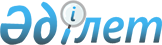 2021 – 2023 жылдарға арналған конкурстан тыс рәсімдер арқылы бағдарламалық-нысаналы қаржыландыру туралыҚазақстан Республикасы Үкіметінің 2020 жылғы 29 қазандағы № 718 қаулысы
      "Ғылым туралы" 2011 жылғы 18 ақпандағы Қазақстан Республикасы Заңының 27-бабына сәйкес Қазақстан Республикасының Үкіметі ҚАУЛЫ ЕТЕДІ:
      1. Қазақстан Республикасы Денсаулық сақтау министрлігінің "Қартаю және салауатты өмір сүру ұзақтығы" ғылыми-техникалық бағдарламасы бойынша республикалық бюджеттен бағдарламалық-нысаналы қаржыландыру 2021 – 2023 жылдарға арналған конкурстан тыс рәсімдер арқылы жүзеге асырылады деп белгіленсін.
      2. Осы қаулы қол қойылған күнінен бастап қолданысқа енгізіледі. 
					© 2012. Қазақстан Республикасы Әділет министрлігінің «Қазақстан Республикасының Заңнама және құқықтық ақпарат институты» ШЖҚ РМК
				
      Қазақстан Республикасының
Премьер-Министрі

А. Мамин
